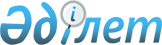 Құбырлы көлiкпен мұнай экспорттауды реттеу туралыҚазақстан Республикасы Үкiметiнiң Қаулысы 1996 жылғы 27 қыркүйек N 1182



          Құбырлы көлiк бойынша мұнай экспортына өнiм берушiлерге
квоталар бөлу тетiгiн реттеу мен орнықтыру мақсатында Қазақстан
Республикасының Үкiметi Қаулы Етедi:




          1. Қазақстан Республикасының Мұнай және газ өнеркәсiбi
министрлiгi:




          1996 жылдың төртiншi тоқсанынан бастап Қазақстан
Республикасының Экономика министрлiгiмен, бiрлескен кәсiпорындарды
қоса алғанда, ұйымдарға құбырлы көлiкпен мұнай және газ конденсаты
экспортына берiлетiн квоталар көлемiн келiсетiн болсын;




          1996 жылдың 1 қазанына дейiн Қазақстан Республикасының
Экономика министрлiгiмен және "Ространснефть" акционерлiк қоғамымен
келiсiлген 1997 жылы барлық өнiм берушiлер кенiшiнде бiрлескен
кәсiпорындарды қоса, жақын және алыс шет елдерге құбырлы көлiкпен
газ конденсатын қоса мұнай экспортына тоқсан сайын берiлетiн
квоталар көлемi жөнiнде ұсынысты Қазақстан Республикасының Үкiметiне
енгiзсiн;




          1996 жылғы 15 қазанға дейiн ТМД Халықаралық экономикалық
комитетiнiң Мұнай және газ жөнiндегi кеңесiне мұнай және газ
транзитiне бiрыңғай тариф белгiлеу жөнiнде ұсыныс жолдасын;




          Қазақстан Республикасының Экономика министрлiгiне тоқсан сайын
Қазақстан Республикасының аумағы арқылы газ транзитiнiң тарифi мен
көлемi туралы ақпарат ұсынсын.




          2. Қазақстан Республикасының Экономика министрлiгi:




          Қазақстан Республикасының әлеуметтiк-экономикалық дамуының
жылдық индикативтiк жоспарына өнiм берушiлер кенiшiнде газ
конденсатын қоса алғанда, мұнай экспорты көлемiнiң көрсеткiшiн
енгiзсiн;




          
<*>



          1996 жылғы 15 желтоқсанға дейiн Қазақстан Республикасының Баға
және монополияға қарсы саясат жөнiндегi мемлекеттiк комитетiмен
бiрлесiп индикативтi жоспардың жоспарлау-реттеу бөлiгiнiң құрамында
1997 жылы мұнай және газ тасымалына арналған республикашiлiк
тарифтердi өзгерту жөнiнде ұсыныс енгiзсiн.




          ЕСКЕРТУ. 2-тармақтың 3-шi абзацы толықтырылды - ҚРҮ-нiң




                            1996.12.11. N 1525 қаулысымен.  
 P961525_ 
 




          ЕСКЕРТУ. 2-тармақтың 3-абзацы күшiн жойды - ҚРҮ-нiң 1997.07.24.




                            N 1177 қаулысымен.








          3. Қазақстан Республикасының Кеден комитетi үстiмiздегi жылдың




1 қазанынан бастап Қазақстан Республикасының Экономика
министрлiгiмен экспорт көлемiне келiсу хаттамасы болған жағдайда
өнiм берушiлер құбырлы көлiкпен жөнелткен мұнайдың, газ конденсатын
қоса алғанда, Қазақстан Республикасының Кеден аумағынан шығарылуын
қамтамасыз етсiн.
     4. Осы қаулының орындалуына бақылау жасау Премьер-Министрдiң
орынбасары Г.Г.Штойкке жүктелсiн.

     Қазақстан Республикасының
         Премьер-Министрi 
     
      
      


					© 2012. Қазақстан Республикасы Әділет министрлігінің «Қазақстан Республикасының Заңнама және құқықтық ақпарат институты» ШЖҚ РМК
				